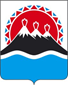 ИНСПЕКЦИЯ ГОСУДАРСТВЕННОГО СТРОИТЕЛЬНОГО НАДЗОРА КАМЧАТСКОГО КРАЯПРИКАЗ №93 (в ред. от 01.07.2016 №301)г. Петропавловск-Камчатский                                            «25» февраля 2016 годаВ целях обеспечения реализации Национальной стратегии противодействия коррупции, утвержденной Указом Президента Российской Федерации от 13.04.2010 № 460, в соответствии с распоряжением Губернатора Камчатского края от 15.02.2016 №158-Р,ПРИКАЗЫВАЮ:Утвердить План мероприятий по противодействию коррупции в Инспекции государственного строительного надзора Камчатского края (далее  также – Инспекция) на 2016-2018 годы согласно приложению.Государственному инспектору отдела по правовой и аналитической деятельности Инспекции, ответственному за работу по профилактике коррупционных и иных правонарушений в Инспекции: обеспечить реализацию Плана мероприятий по противодействию кор-рупции в Инспекции государственного строительного надзора Камчатского края на 2016-2018 годы, указанного в части 1 настоящего приказа, и представление ежеквартально до 10-го числа месяца, следую¬щего за отчетным, в Главное управление государственной службы Губернатора и Правительства Камчатского края информации о его выполнении;обеспечить гласность и открытость принимаемых мер по противодействию коррупции, размещение на официальном сайте исполнительных органов государственной власти Камчатского края в сети «Интернет» информации о ходе выполнения Плана мероприятий по противодействию коррупции в Инспекции государственного строительного надзора Камчатского края на 2016-2018 годы.Контроль за выполнением настоящего распоряжения возложить на Кашину Н.Г., начальника отдела по правовой и аналитической деятельности Инспекции.Руководитель Инспекции –главный государственный инспектор государственного строительного надзораКамчатского края                                                                          С.Ю. ПрудниковПриложение к приказу Инспекции от 25.022016 № 93ПЛАНмероприятий по противодействию коррупции в Инспекции государственного строительного надзора Камчатского краяна 2016-2018 годыОб утверждении Плана мероприятий по противодействию коррупции в Инспекции государственного строительного надзора Камчатского края на 2016-2018 годы N п/пМероприятияСрокиСрокиОтветственные исполнителиОтветственные исполнителиОжидаемый результат1. Организационные мероприятия по реализации антикоррупционной политики в Инспекции1. Организационные мероприятия по реализации антикоррупционной политики в Инспекции1. Организационные мероприятия по реализации антикоррупционной политики в Инспекции1. Организационные мероприятия по реализации антикоррупционной политики в Инспекции1. Организационные мероприятия по реализации антикоррупционной политики в Инспекции1. Организационные мероприятия по реализации антикоррупционной политики в Инспекции1. Организационные мероприятия по реализации антикоррупционной политики в Инспекции1.1Обеспечение контроля исполнения решений Совета при Президенте Российской Федерации по противодействию коррупции и его президиума, в части, касающейся деятельности Инспекциив установленные срокив установленные срокиКовылицкая Г.М., заместитель руководителя Инспекции – заместитель главного государственного инспектора государственного строительного надзора Камчатского краяКовылицкая Г.М., заместитель руководителя Инспекции – заместитель главного государственного инспектора государственного строительного надзора Камчатского краяреализация государственной политики по противодействию коррупции в Инспекции1.2Представление Инспекцией сведений по показателям мониторинга хода реализации мероприятий по противодействию коррупции с приложением соответствующих информационных материалов (докладов по исполнению Плана мероприятий по противодействию коррупции в Инспекции)ежеквартально до 10 числа месяца, следующего за отчетным периодомежеквартально до 10 числа месяца, следующего за отчетным периодомЛуценко М.В., государственный инспектор отдела по правовой и аналитической деятельности ИнспекцииЛуценко М.В., государственный инспектор отдела по правовой и аналитической деятельности Инспекцииконтроль хода реализации антикоррупционной политики в Камчатском крае1.3Осуществление комплекса дополнительных мероприятий по реализации антикоррупционных мер с последующим уточнением планов работы Инспекции по противодействию коррупции при выявлении в их деятельности нарушений (недостатков) органами прокуратуры, правоохранительными органами, Главным управлением государственной службы Губернатора и Правительства Камчатского краяв течение 2016-2018 годов (по мере необходимости)в течение 2016-2018 годов (по мере необходимости)Кашина Н.Г., начальник отдела по правовой и аналитической деятельности ИнспекцииКашина Н.Г., начальник отдела по правовой и аналитической деятельности Инспекцииобеспечение участия представителей правоохранительных органов в реализации антикоррупционной политики в Камчатском крае1.4Подготовка:отчета о ходе реализации Плана мероприятий по противодействию коррупции в Камчатском крае на 2016-2018 годы;доклада о деятельности в области противодействия коррупции, размещение его на официальном сайте исполнительных органов государственной власти Камчатского края в информационно-телекоммуникационной сети «Интернет», опубликование в средствах массовой информации и направление в федеральные государственные органы (по их запросам);предложений для включения в план мероприятий по противодействию коррупции в Камчатском крае на 2019 -2020 годы.ежеквартально, до 10 числа месяца, следующего за отчетным периодом;ежегодно, до 15 февраля;ноябрь 2018 годаежеквартально, до 10 числа месяца, следующего за отчетным периодом;ежегодно, до 15 февраля;ноябрь 2018 годаЛуценко М.В., государственный инспектор отдела по правовой и аналитической деятельности ИнспекцииЛуценко М.В., государственный инспектор отдела по правовой и аналитической деятельности Инспекцииопределение возможных недостатков в организации работы Инспекции, внесение дополнений в план мероприятий по противодействию коррупции в Инспекции на 2016-2018 годы2. Выявление и систематизация причин и условий проявления коррупции в деятельности Инспекции, мониторинг коррупционных рисков и их устранение2. Выявление и систематизация причин и условий проявления коррупции в деятельности Инспекции, мониторинг коррупционных рисков и их устранение2. Выявление и систематизация причин и условий проявления коррупции в деятельности Инспекции, мониторинг коррупционных рисков и их устранение2. Выявление и систематизация причин и условий проявления коррупции в деятельности Инспекции, мониторинг коррупционных рисков и их устранение2. Выявление и систематизация причин и условий проявления коррупции в деятельности Инспекции, мониторинг коррупционных рисков и их устранение2. Выявление и систематизация причин и условий проявления коррупции в деятельности Инспекции, мониторинг коррупционных рисков и их устранение2. Выявление и систематизация причин и условий проявления коррупции в деятельности Инспекции, мониторинг коррупционных рисков и их устранение2.1Систематическое проведение оценок коррупционных рисков, возникающих при реализации Инспекцией своих функций. Корректировка перечней конкретных должностей государственной гражданской службы Камчатского края, при назначении на которые граждане и при замещении которых государственные гражданские служащие Инспекции обязаны представлять сведения о доходах, об имуществе и обязательствах имущественного характераСистематическое проведение оценок коррупционных рисков, возникающих при реализации Инспекцией своих функций. Корректировка перечней конкретных должностей государственной гражданской службы Камчатского края, при назначении на которые граждане и при замещении которых государственные гражданские служащие Инспекции обязаны представлять сведения о доходах, об имуществе и обязательствах имущественного характерав течение 2016-2018 годов (по мере необходимости)Кашина Н.Г., начальник отдела по правовой и аналитической деятельности Инспекцииопределение коррупционно- опасных функций в Инспекцииопределение коррупционно- опасных функций в Инспекции2.2Мониторинг антикоррупционного законодательства в Камчатском крае и приведение правовых актов в Инспекции в соответствие с нормативными правовыми актами Камчатского краяМониторинг антикоррупционного законодательства в Камчатском крае и приведение правовых актов в Инспекции в соответствие с нормативными правовыми актами Камчатского краяв течение 2016-2018 годов (по мере необходимости)Кашина Н.Г., начальник отдела по правовой и аналитической деятельности Инспекцииобеспечение нормативного правового регулирования исполнения полномочий в Инспекцииобеспечение нормативного правового регулирования исполнения полномочий в Инспекции2.3.Осуществление антикоррупционной экспертизы нормативных правовых актов Инспекции, их проектов и иных документов с учетом мониторинга соответствующей правоприменительной практики в целях выявления коррупционных факторов и последующего устранения таких факторовОсуществление антикоррупционной экспертизы нормативных правовых актов Инспекции, их проектов и иных документов с учетом мониторинга соответствующей правоприменительной практики в целях выявления коррупционных факторов и последующего устранения таких факторовв течение 2016-2018 годов (по мере необходимости)Кашина Н.Г., начальник отдела по правовой и аналитической деятельности Инспекциивыявление в нормативных правовых актах и проектах нормативных правовых актов коррупциогенных факторов, способствующих формированию условий для проявления коррупции и их исключениевыявление в нормативных правовых актах и проектах нормативных правовых актов коррупциогенных факторов, способствующих формированию условий для проявления коррупции и их исключение2.4Обеспечение участия независимых экспертов в проведении антикоррупционной экспертизы нормативных правовых актов Инспекции, их проектов, иных документовОбеспечение участия независимых экспертов в проведении антикоррупционной экспертизы нормативных правовых актов Инспекции, их проектов, иных документовв течение 2016-2018 годов (по мере необходимости)Луценко М.В., государственный инспектор отдела по правовой и аналитической деятельности Инспекциинедопущение принятия нормативных правовых актов, содержащих положения, способствующие формированию условий для проявления коррупциинедопущение принятия нормативных правовых актов, содержащих положения, способствующие формированию условий для проявления коррупции2.5Рассмотрение правоприменительной практики по результатам вступивших в силу решений судов о признании недействительными ненормативных правовых актов, незаконных решений и действий (бездействий) исполнительных органов государственной власти Камчатского края, краевых государственных учреждений, организаций, созданных для достижения задач, поставленных перед исполнительными органами государственной власти Камчатского края и их должностных лиц в целях выработки и принятия мер по предупреждению, устранению причин выявленных нарушенийРассмотрение правоприменительной практики по результатам вступивших в силу решений судов о признании недействительными ненормативных правовых актов, незаконных решений и действий (бездействий) исполнительных органов государственной власти Камчатского края, краевых государственных учреждений, организаций, созданных для достижения задач, поставленных перед исполнительными органами государственной власти Камчатского края и их должностных лиц в целях выработки и принятия мер по предупреждению, устранению причин выявленных нарушенийежеквартально(в случае поступления решений судов, арбитражных судов)Кашина Н.Г., начальник отдела по правовой и аналитической деятельности Инспекциисвоевременное реагирование и корректировка хода реализации антикоррупционной политикисвоевременное реагирование и корректировка хода реализации антикоррупционной политики2.6Обеспечение взаимодействия с правоохранительными органами и общественными организациями в Камчатском крае по вопросам противодействия коррупцииОбеспечение взаимодействия с правоохранительными органами и общественными организациями в Камчатском крае по вопросам противодействия коррупциив течение 2016-2018 годов (по мере необходимости)Кашина Н.Г., начальник отдела по правовой и аналитической деятельности Инспекциисвоевременное оперативное реагирование на коррупционные правонарушения и обеспечение соблюдения принципа неотвратимости юридической ответственности за коррупционные и иные правонарушения. Выработка единых подходов по вопросам реализации антикоррупционной политики в Камчатском краесвоевременное оперативное реагирование на коррупционные правонарушения и обеспечение соблюдения принципа неотвратимости юридической ответственности за коррупционные и иные правонарушения. Выработка единых подходов по вопросам реализации антикоррупционной политики в Камчатском крае2.7Обеспечение действенного функционирования:-межведомственного электронного взаимодействия;-единой системы документооборота, позволяющей осуществлять ведение учета и контроля исполнения документовОбеспечение действенного функционирования:-межведомственного электронного взаимодействия;-единой системы документооборота, позволяющей осуществлять ведение учета и контроля исполнения документовв течение 2016-2018 годовЛуценко М.В., государственный инспектор отдела по правовой и аналитической деятельности Инспекциисокращение бумажного документооборота и обеспечение эффективного учета и контроля исполнения документовсокращение бумажного документооборота и обеспечение эффективного учета и контроля исполнения документов3. Реализация антикоррупционной политики Инспекцией в социально-экономической сфере, использование государственного имущества, закупок товаров, работ и услуг для обеспечения государственных нужд3. Реализация антикоррупционной политики Инспекцией в социально-экономической сфере, использование государственного имущества, закупок товаров, работ и услуг для обеспечения государственных нужд3. Реализация антикоррупционной политики Инспекцией в социально-экономической сфере, использование государственного имущества, закупок товаров, работ и услуг для обеспечения государственных нужд3. Реализация антикоррупционной политики Инспекцией в социально-экономической сфере, использование государственного имущества, закупок товаров, работ и услуг для обеспечения государственных нужд3. Реализация антикоррупционной политики Инспекцией в социально-экономической сфере, использование государственного имущества, закупок товаров, работ и услуг для обеспечения государственных нужд3. Реализация антикоррупционной политики Инспекцией в социально-экономической сфере, использование государственного имущества, закупок товаров, работ и услуг для обеспечения государственных нужд3. Реализация антикоррупционной политики Инспекцией в социально-экономической сфере, использование государственного имущества, закупок товаров, работ и услуг для обеспечения государственных нужд3.1Совершенствование внедрения антикоррупционных механизмов при исполнении Инспекцией контрольных (надзорных) функций и полномочий. Внедрение инновационных технологий государственного управления и администрированияв течение 2016-2018 годовв течение 2016-2018 годовКовылицкая Г.М., заместитель руководителя инспекции – заместитель главного государственного инспектора государственного строительного надзора Камчатского краяКовылицкая Г.М., заместитель руководителя инспекции – заместитель главного государственного инспектора государственного строительного надзора Камчатского краяобеспечение неукоснительного соблюдения требований законодательства Российской Федерации и Камчатского края при исполнении Инспекцией коррупционно-опасных функций в пределах установленных полномочий3.2Осуществление комплекса мер по противодействию коррупции в сфере строительства в целях выявления и устранения условий, способствующих проявлению коррупциив течение 2016-2018 годовв течение 2016-2018 годовКовылицкая Г.М., заместитель руководителя инспекции – заместитель главного государственного инспектора государственного строительного надзора Камчатского краяКовылицкая Г.М., заместитель руководителя инспекции – заместитель главного государственного инспектора государственного строительного надзора Камчатского краяобеспечение неукоснительного соблюдения требований законодательства Российской Федерации и Камчатского края по выполнению Инспекцией полномочий, подверженных коррупционным рискам3.3Совершенствование механизмов контроля (условий, процедур) реализации организационных и правовых мер для целей исключения коррупционных рисков в сфере закупок товаров, работ, услуг для обеспечения государственных нужд Камчатского края. Развитие электронных торгов как средства минимизации коррупционных рисков. Представление доклада в Комиссиюв течение 2016-2018 годов, ежегодный доклад - до 25 декабряв течение 2016-2018 годов, ежегодный доклад - до 25 декабряОсипова Е.А., заместитель руководителя инспекции – заместитель главного государственного инспектора государственного строительного надзора Камчатского края Осипова Е.А., заместитель руководителя инспекции – заместитель главного государственного инспектора государственного строительного надзора Камчатского края обеспечение неукоснительного соблюдения требований действующего законодательства при осуществлении закупок товаров, работ, услуг для государственных нужд Камчатского края3.4Развитие управленческих инструментов в контрактной системе в сфере закупок товаров, работ, услуг для обеспечения государственных нужд Камчатского края. Организация регулярных обучающих семинаровпо мере необходимости, проведение семинаров - ежеквартальнопо мере необходимости, проведение семинаров - ежеквартальноКашина Н.Г., начальник отдела по правовой и аналитической деятельности ИнспекцииКашина Н.Г., начальник отдела по правовой и аналитической деятельности Инспекцииконтроль соблюдения законодательства Российской Федерации о контрактной системе в сфере закупок товаров, работ, услуг для обеспечения государственных и муниципальных нужд4. Повышение эффективности механизмов урегулирования конфликтов интересов, обеспечение соблюдения государственными гражданскими служащими Инспекции ограничений, запретов и принципов служебного поведения в связи с исполнением ими должностных обязанностей, а также ответственности за их нарушение4. Повышение эффективности механизмов урегулирования конфликтов интересов, обеспечение соблюдения государственными гражданскими служащими Инспекции ограничений, запретов и принципов служебного поведения в связи с исполнением ими должностных обязанностей, а также ответственности за их нарушение4. Повышение эффективности механизмов урегулирования конфликтов интересов, обеспечение соблюдения государственными гражданскими служащими Инспекции ограничений, запретов и принципов служебного поведения в связи с исполнением ими должностных обязанностей, а также ответственности за их нарушение4. Повышение эффективности механизмов урегулирования конфликтов интересов, обеспечение соблюдения государственными гражданскими служащими Инспекции ограничений, запретов и принципов служебного поведения в связи с исполнением ими должностных обязанностей, а также ответственности за их нарушение4. Повышение эффективности механизмов урегулирования конфликтов интересов, обеспечение соблюдения государственными гражданскими служащими Инспекции ограничений, запретов и принципов служебного поведения в связи с исполнением ими должностных обязанностей, а также ответственности за их нарушение4. Повышение эффективности механизмов урегулирования конфликтов интересов, обеспечение соблюдения государственными гражданскими служащими Инспекции ограничений, запретов и принципов служебного поведения в связи с исполнением ими должностных обязанностей, а также ответственности за их нарушение4. Повышение эффективности механизмов урегулирования конфликтов интересов, обеспечение соблюдения государственными гражданскими служащими Инспекции ограничений, запретов и принципов служебного поведения в связи с исполнением ими должностных обязанностей, а также ответственности за их нарушение4.1Обеспечение действенного функционирования комиссии по соблюдению требований к служебному поведению гражданских служащих и урегулированию конфликта интересов в Инспекции (с учетом ежегодного рассмотрения на заседаниях указанной комиссии вопроса о состоянии работы по выявлению случаев несоблюдения гражданскими служащими требований о предотвращении или об урегулировании конфликта интересов и мерах по ее совершенствованию)в соответствии с порядком работы комиссий по соблюдению требований к служебному поведению гражданских служащих и урегулированию конфликта интересов в Инспекциив соответствии с порядком работы комиссий по соблюдению требований к служебному поведению гражданских служащих и урегулированию конфликта интересов в ИнспекцииЛуценко М.В., государственный инспектор отдела по правовой и аналитической деятельности ИнспекцииЛуценко М.В., государственный инспектор отдела по правовой и аналитической деятельности Инспекцииобеспечение соблюдения гражданскими служащими ограничений и запретов, требований о предотвращении или урегулировании конфликта интересов, требований к служебному (должностному) поведению, установленных законодательством Российской Федерации о противодействии коррупции4.2Организация приема сведений о доходах, расходах, об имуществе и обязательствах имущественного характера, представляемых гражданскими служащими Инспекции. Обеспечение контроля за своевременностью представления указанных сведенийежегодно, до 30 апреляежегодно, до 30 апреляЛуценко М.В., государственный инспектор отдела по правовой и аналитической деятельности ИнспекцииЛуценко М.В., государственный инспектор отдела по правовой и аналитической деятельности ИнспекцииОбеспечение своевременности исполнения гражданскими служащими Инспекции обязанности по представлению сведений о доходах, расходах, об имуществе и обязательствах имущественного характера своих и членов своей семьи4.3Соблюдение гражданскими служащими запретов, ограничений и требований, установленных в целях противодействия коррупции, в том числе касающихся получения подарков указанными лицами, выполнения иной оплачиваемой работы, обязанности уведомлять об обращениях в целях склонения к совершению коррупционных правонарушений, и анализ осуществления контрольных мероприятийв течение 2016-2018 годов в течение 2016-2018 годов Луценко М.В., государственный инспектор отдела по правовой и аналитической деятельности ИнспекцииЛуценко М.В., государственный инспектор отдела по правовой и аналитической деятельности Инспекцииконтроль за соблюдением гражданскими служащими законодательства Российской Федерации о противодействии коррупции, оперативное реагирование на ставшие известными факты коррупционных проявлений4.4Организация размещения сведений о доходах, расходах, об имуществе и обязательствах имущественного характера, представленных гражданскими служащими на официальном сайте исполнительных органов государственной власти Камчатского края в сети «Интернет»ежегодно, в течение 14 рабочих дней со дня истечения срока, установленного для подачи указанных сведенийежегодно, в течение 14 рабочих дней со дня истечения срока, установленного для подачи указанных сведенийЛуценко М.В., государственный инспектор отдела по правовой и аналитической деятельности ИнспекцииЛуценко М.В., государственный инспектор отдела по правовой и аналитической деятельности Инспекцииповышение открытости и доступности информации о доходах, расходах, имуществе и обязательствах имущественного характера лиц, замещающих соответствующие должности, связанные с коррупционными рисками4.5Анализ сведений о доходах, расходах об имуществе и обязательствах имущественного характера, представленных гражданскими служащими Инспекцииежегодно, до 1 октябряежегодно, до 1 октябряЛуценко М.В., государственный инспектор отдела по правовой и аналитической деятельности ИнспекцииЛуценко М.В., государственный инспектор отдела по правовой и аналитической деятельности Инспекциивыявление признаков нарушения законодательства Российской Федерации о государственной гражданской службе и о противодействии коррупции гражданскими служащими Инспекции. Оперативное реагирование на ставшие известными факты коррупционных проявлений4.6Осуществление контроля за применением предусмотренных законодательством Российской федерации мер юридической ответственности в каждом случае несоблюдения запретов, ограничений и требований, установленных в целях противодействия коррупции, в том числе мер по предотвращению и (или) урегулированию конфликта интересов, а также придание гласности этих случаев, при их установлениив течение 2016-2018 годовв течение 2016-2018 годовЛуценко М.В., государственный инспектор отдела по правовой и аналитической деятельности ИнспекцииЛуценко М.В., государственный инспектор отдела по правовой и аналитической деятельности Инспекцииобеспечение неотвратимости ответственности за совершение коррупционных правонарушений4.7утратил силу4.8Анализ случаев возникновения конфликта интересов, одной из сторон которого являются гражданские служащие Инспекции. Осуществление мониторинга реализации гражданскими служащими Инспекции обязанности принимать меры по предотвращению и урегулированию конфликта интересовв течение 2016-2018 годовв течение 2016-2018 годовКовылицкая Г.М., заместитель руководителя инспекции – заместитель главного государственного инспектора государственного строительного надзора Камчатского краяКовылицкая Г.М., заместитель руководителя инспекции – заместитель главного государственного инспектора государственного строительного надзора Камчатского краяпредупреждение и урегулирование конфликта интересов в целях предотвращения коррупционных правонарушений4.9Организация работы по рассмотрению уведомлений гражданских служащих о факте обращения в целях склонения к совершению коррупционных правонарушенийв течение 2016-2018 годовв течение 2016-2018 годовЛуценко М.В., государственный инспектор отдела по правовой и аналитической деятельности ИнспекцииЛуценко М.В., государственный инспектор отдела по правовой и аналитической деятельности Инспекциисвоевременное рассмотрение уведомлений и принятие решений, формирование нетерпимого отношения у гражданских служащих Инспекции, к совершению коррупционных правонарушений4.10Осуществление комплекса организационных, разъяснительных и иных мер по соблюдению гражданскими служащими Инспекции запретов, ограничений и требований, установленных в целях противодействия коррупции, недопущению ими поведения, которое может восприниматься окружающими как обещание или предложение дачи взятки либо как согласие принять взятку или как просьба о даче взятки, формированию у них негативного отношения к дарению подарков в связи с их должностным положением или в связи с исполнение ими служебных обязанностей, отрицательного отношения к  коррупциив течение 2016¬2018 годовв течение 2016¬2018 годовЛуценко М.В., государственный инспектор отдела по правовой и аналитической деятельности ИнспекцииЛуценко М.В., государственный инспектор отдела по правовой и аналитической деятельности Инспекцииукрепление служебной дисциплины, профилактика возникновения коррупционных рисков при исполнении должностных (служебных) обязанностей гражданскими служащими Инспекции4.11Организация дополнительного профессионального образования (повышения квалификации) гражданских служащих Инспекции, в должностные обязанности которых входит организация работы по противодействию коррупциив течение 2016-2018 годов (не реже 1 раза в три года)в течение 2016-2018 годов (не реже 1 раза в три года)Кашина Н.Г., начальник отдела по правовой и аналитической деятельности ИнспекцииКашина Н.Г., начальник отдела по правовой и аналитической деятельности Инспекцииповышение уровня квалификации соответствующих гражданских служащих4.12Внесение предложений по внесению изменений в Кодекс этики и служебного поведения государственных гражданских служащих Камчатского краяв течение 2016-2018 годовв течение 2016-2018 годовКашина Н.Г., начальник отдела по правовой и аналитической деятельности ИнспекцииКашина Н.Г., начальник отдела по правовой и аналитической деятельности Инспекцииформирование этических норм и установление правил служебного поведения гражданских служащих для достойного выполнения ими своей профессиональной деятельности, содействия укреплению авторитета гражданских служащих, повышения доверия граждан к государственным органам, обеспечения единых норм поведения гражданских служащих, в том числе для формирования нетерпимого отношения гражданских служащих к склонению их к совершению коррупционных правонарушений и несоблюдению ограничений и запретов, установленных законодательством Российской Федерации, повышения эффективности выполнения гражданскими служащими своих должностных обязанностей4.13Принятие участия в проведении в Международный день по борьбе с коррупцией лекций (семинаров, бесед, встреч) по вопросам повышения уровня правовой грамотности государственных гражданских служащих Камчатского края и работников предприятий, учреждений и организаций, подведомственных органам исполнительной власти Камчатского краяежегодно 9 декабряежегодно 9 декабряЛуценко М.В., государственный инспектор отдела по правовой и аналитической деятельности ИнспекцииЛуценко М.В., государственный инспектор отдела по правовой и аналитической деятельности Инспекцииповышение уровня правовой грамотности гражданских служащих5. Взаимодействие Инспекции с институтами гражданского общества и гражданами, а также создание эффективной системы обратной связи, обеспечение доступности информации о деятельности Инспекции5. Взаимодействие Инспекции с институтами гражданского общества и гражданами, а также создание эффективной системы обратной связи, обеспечение доступности информации о деятельности Инспекции5. Взаимодействие Инспекции с институтами гражданского общества и гражданами, а также создание эффективной системы обратной связи, обеспечение доступности информации о деятельности Инспекции5. Взаимодействие Инспекции с институтами гражданского общества и гражданами, а также создание эффективной системы обратной связи, обеспечение доступности информации о деятельности Инспекции5. Взаимодействие Инспекции с институтами гражданского общества и гражданами, а также создание эффективной системы обратной связи, обеспечение доступности информации о деятельности Инспекции5. Взаимодействие Инспекции с институтами гражданского общества и гражданами, а также создание эффективной системы обратной связи, обеспечение доступности информации о деятельности Инспекции5. Взаимодействие Инспекции с институтами гражданского общества и гражданами, а также создание эффективной системы обратной связи, обеспечение доступности информации о деятельности Инспекции5.1Организация предоставления бесплатной юридической помощи отдельным категориям граждан в Камчатском крае в соответствии с законодательством Российской Федерации и Камчатского края.в течение 2016-2018 годовв течение 2016-2018 годовКашина Н.Г., начальник отдела по правовой и аналитической деятельности ИнспекцииКашина Н.Г., начальник отдела по правовой и аналитической деятельности Инспекцииобеспечение исполнения законодательства в части предоставления бесплатной юридической помощи отдельным категориям граждан5.2Обеспечение размещения на официальном сайте исполнительных органов государственной власти Камчатского края в информационно-телекоммуникационной сети «Интернет» актуальной информации об антикоррупционной деятельностив течение 2016-2018 годовв течение 2016-2018 годовЛуценко М.В., государственный инспектор отдела по правовой и аналитической деятельности ИнспекцииЛуценко М.В., государственный инспектор отдела по правовой и аналитической деятельности Инспекцииобеспечение открытости и доступности информации об антикоррупционной деятельности в Камчатском крае5.3Взаимодействие с Общественной палатой Камчатского края по вопросам противодействия коррупции, касающимся участия:в рассмотрении планов Инспекции по противодействию коррупции, а также докладов и других документов о ходе и результатах их выполнения;в заседаниях аттестационных, конкурсных комиссий на замещение вакантной должности гражданской службы, а также в заседаниях комиссии по соблюдению требований к служебному поведению гражданских служащих и урегулированию конфликта интересов;в предварительном обсуждении проектов правовых актов об утверждении правил определения нормативных затрат на обеспечение функций Инспекции, а также требований к закупаемым Инспекцией отдельным видам товаров, работ, услуг (в том числе предельных цен товаров, работ, услуг или предельные цены товаров, работ, услуг);в деятельности иных совещательных органовежегодно до 20 января года, следующего за отчетным;в течение 2016-2018 годов;при подготовке соответствующих правовых актов;в течение 2016-2018 годовежегодно до 20 января года, следующего за отчетным;в течение 2016-2018 годов;при подготовке соответствующих правовых актов;в течение 2016-2018 годовЛуценко М.В., государственный инспектор отдела по правовой и аналитической деятельности ИнспекцииЛуценко М.В., государственный инспектор отдела по правовой и аналитической деятельности Инспекцииобеспечение открытости при обсуждении принимаемых в Камчатском крае мер в сфере противодействия коррупции5.4Обеспечение возможности оперативного представления гражданами и организациями информации о фактах коррупции в Инспекции или нарушениях гражданскими служащими Инспекции требований к служебному (должностному) поведению посредством:-	обеспечения организации приема граждан и представителей организаций по вопросам противодействия коррупции;-	обеспечение функционирования «телефона доверия» по вопросам противодействия коррупции;-	обеспечения приема электронных сообщений Инспекцией на официальном сайте исполнительных органов государственной власти Камчатского края;-	анализа рассмотрения обращений граждан и организаций о фактах коррупции, поступивших в Инспекциюв течение 2016-2018годов;в течение 2016-2018годов;в течение 2016-2018годов;ежеквартальнов течение 2016-2018годов;в течение 2016-2018годов;в течение 2016-2018годов;ежеквартальноЛуценко М.В., государственный инспектор отдела по правовой и аналитической деятельности ИнспекцииЛуценко М.В., государственный инспектор отдела по правовой и аналитической деятельности Инспекциисвоевременное получение информации о несоблюдении гражданскими служащими и работниками ограничений и запретов, установленных законодательством Российской Федерации, а также о фактах коррупции и оперативное реагирование на нее5.5Организация и проведение комплекса просветительских и разъяснительных мер по соблюдению гражданскими служащими Инспекции запретов, ограничений и требований, установленных в целях противодействия коррупции, в том числе с участием общественных организаций, уставной задачей которых является участие в противодействии коррупции, и других институтов гражданского обществав течение 2016-2018 годовв течение 2016-2018 годовЛуценко М.В., государственный инспектор отдела по правовой и аналитической деятельности ИнспекцииЛуценко М.В., государственный инспектор отдела по правовой и аналитической деятельности Инспекцииобеспечение открытости при обсуждении принимаемых в инспекции мер по вопросам противодействия коррупции5.6Мониторинг публикаций в средствах массовой информации на предмет наличия в них информации, являющейся основанием для проведения проверки достоверности и полноты предоставленных сведений о доходах, расходах, об имуществе и обязательствах имущественного характера гражданскими служащими Инспекции, а также о фактах коррупционных проявлений в Инспекциив течение 2016-2018 годовв течение 2016-2018 годовЛуценко М.В., государственный инспектор отдела по правовой и аналитической деятельности ИнспекцииЛуценко М.В., государственный инспектор отдела по правовой и аналитической деятельности Инспекциивыявление и придание гласности ранее неустановленным фактам коррупционных проявлений5.7Анализ (мониторинг) эффективности принимаемых мер Инспекции по созданию условий для повышения уровня правосознания граждан и популяризации антикоррупционных стандартов поведения, основанных на знаниях общих прав и обязанностей, и выработка предложений по совершенствованию соответствующей работы предоставление доклада с результатами в Комиссиюанализ (мониторинг) - 1 раз в полугодие,доклад - ежегодно до 25 декабряанализ (мониторинг) - 1 раз в полугодие,доклад - ежегодно до 25 декабряКашина Н.Г., начальник отдела по правовой и аналитической деятельности ИнспекцииКашина Н.Г., начальник отдела по правовой и аналитической деятельности Инспекциисоздание условий по недопущению совершения государственными гражданскими служащими Инспекции коррупционных и иных правонарушений5.8Изготовление и размещение агитационной продукции по антикоррупционной тематикеежегодноежегодноХалина О.Н., государственный инспектор отдела по правовой и аналитической деятельности ИнспекцииХалина О.Н., государственный инспектор отдела по правовой и аналитической деятельности Инспекцииантикоррупционная пропаганда по формированию у населения нетерпимого отношения к коррупции